北京仁泽公益基金会荣获2014年度公益性捐赠税前扣除资格   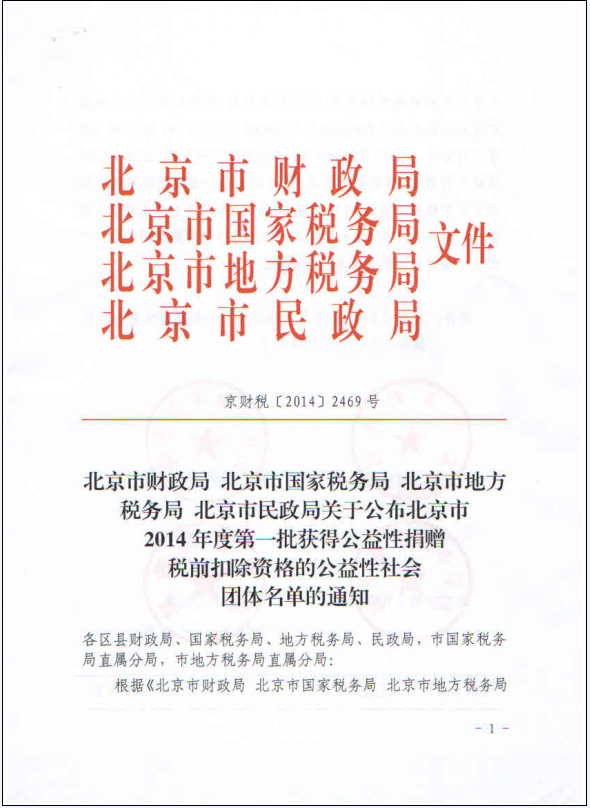 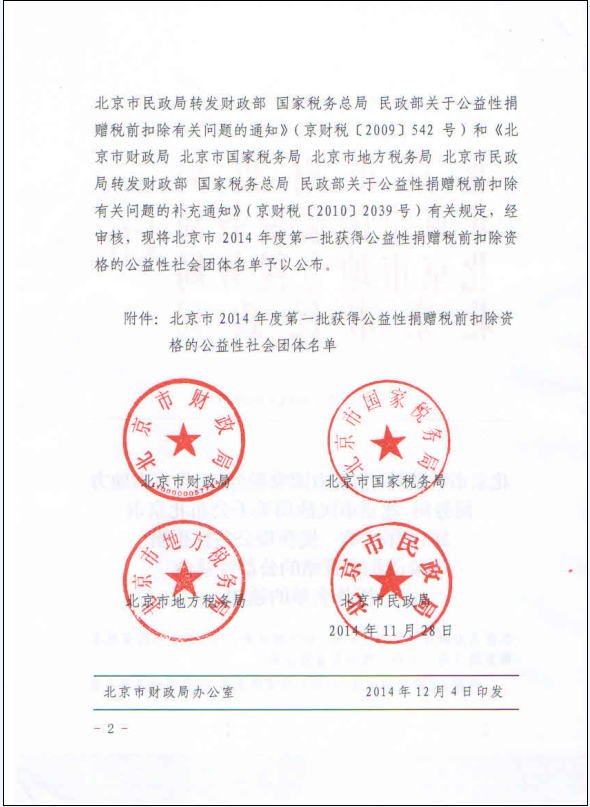 北京市2014年度第一批获得公益性捐赠税前扣除资格的公益性社会团体名单165北京美新路公益基金会166北京感恩公益基金会167北京屈正爱心基金会168北京仁泽公益基金会169北京中国地质大学教育基金会170北京艺美公益基金会171北京志远功臣关爱基金会172北京紫檀文化基金会173北京京安公益基金会 174北京艺能爱心基金会175北京华彩扶贫助学慈善基金会176北京新徽商慈善基金会177北京中央戏剧学院教育发展基金会178北京彩虹桥慈善基金会179北京科学教育发展基金会180北京春晖博爱儿童救助公益基金会